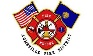 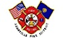 Aumsville Rural Fire Protection District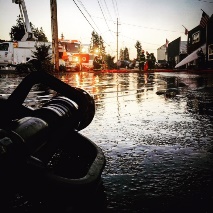 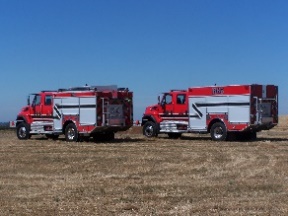 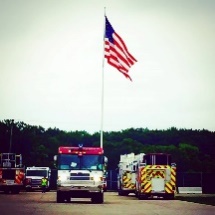 490 Church Street, P.O. Box 247, Aumsville, Oregon 97325-0247 (503) 749-2894 Fax (503) 749-2182 - Email aumsville@aumsvillefire.orgBOARD OF DIRECTORS REGULAR MEETING MINUTES490 Church Street, AumsvilleJuly 11, 2019Call to order: Meeting called to order by President Kuhl at 18:32 hours or 6:32 p.m.Attendance: Board members: Wayne Kuhl, Garvin Smith, Rachel Fellis, and Robert GarrisonBoard elect: Joshua Phillis, absentStaff:  Chief Roy Hari, Cameron Whitney, and Office Administrator Trish LutgenSpecial Guest: Steven Kaufman, CEO, EF RecoveryFlag salute: Completed.Agenda: We need to strike the Executive Session as there was no response from Mr. Bradley or his realtor and remove the heading “Budget Hearing” as that occurred last month. Action: Director Garrison made a motion to approve the agenda with the changes, seconded by Director Fellis. Motion carried unanimous.  Minutes: Budget & Regular Meeting Minutes of June 13, 2019, 2019. Action: Director Smith made a motion to approve the June 13, 2019 minutes as presented, seconded by Director Garrison. Motion carried unanimous.Treasurer Report: As presented in the packet. Trish explained the two sets of reports, one closing the FY2018-19 and one starting the FY2019-20. She explained that the high cost in the computer supplies/support category was due to the company not sending invoices. She received the statement the day after closing the books. President Kuhl asked about the power out at Shaw. Trish stated that she was continuing to monitor, and there was a slight increase, but she felt this was due to Firefighter Buchholz spending time there cleaning the station. Chief Hari introduced Cameron Whitney the new part-time person, and Cameron gave the board some background information about himself. Chief stated that we have exhausted the hiring list but are getting ready to post the position. Discussion around some of our most frequent calls occurred. Volunteer Association: Not present. Chief reminded the board about the Corn Festival Breakfast on August 17th and the blood drive is August 9th. The retired volunteers received 3rd place at the Stayton Golf Tournament. They will also have a team at the SDAO conference.Public Comment: NoneOld Business:Bradley Property: Trish is to schedule an executive session with Carrie Connelly in order for the board to hear their options.Chief’s Review: Due to the 4th of July holiday and conflicting schedules, the committee has not had a chance to meet.Wage Schedule: Director Garrison and Trish met to do a preliminary schedule. They will meet with Chief. Strategic Plan: The Committee scheduled a meeting to go over the strategic plan for July 23rd at 5:30 p.m.EF Recovery Presentation: Steven Kaufman, CEO presented on the Cost Recovery Program which is their largest growing program. He explained that during an accident who is responsible for the fees incurred by the first responders; well, insurance companies have come to expect to be billed for these fees. When insurance is involved the recovery of funds is at 80%. Private pay is more difficult to collect. EF Recovery can help write the policy. Their costs are added to our costs and submitted to the insurance. The initial start-up is about $350, but it comes out of the claims, so there is zero out-of-pocket costs. They use a train-the-trainer model for training, but the application is easy to use. President Kuhl asked Chief if we were ready to go, and Chief stated we may need to adjust our rates.New Business: Elections: President Kuhl opened the nominations for President. Director Smith nominated President Kuhl. Director Fellis nominated Director Garrison.Discussion occurred around waiting until they had a full board. Director Fellis asked what was wrong with the board rotating positions instead of having elections. President Kuhl declined the nomination. The board voted unanimous on electing Director Garrison for President. Director Garrison nominated Director Kuhl for Vice-President. The board voted unanimous on having Director Kuhl as Vice-President. Director Kuhl nominated Director Fellis for Secretary. Director Fellis nominated Director Smith, who declined, for Secretary. The board voted unanimous on having Director Fellis be Secretary.EF Recovery: Discussion to look at the policy on next month’s agenda.Board Shirts: Sample shirts were looked at and a shirt was selected by the board. The board would like their first initial, last name on the right with Director under the name in silver. Chief’s Report: Chief Hari would not let the church on Peter Rd occupy the building without having water. Fire Chief Jon Remy in Turner has unofficially retired. Now is the time to start talking. Discussion occurred around a shared Chief. Director Fellis stated that they should be attending other board’s meetings. She has attended Turner and Amity.Good of the Order: Trish needs copies of everyone’s election certificates. Director Smith asked if we could do a BBQ for the volunteers, but it was determined that there was not enough time to plan with fire season coming upon us for this year.Public Comment: NoneNext meeting is August 8, 2019 at the Shaw station at 1830 hours or 6:30 p.m.Adjourn: Action: Motion to adjourn by Director Fellis, motion seconded by Director Smith. Motion carried unanimously adjourning the meeting at 2115 hours (9:15 p.m).Rachel Fellis, Secretary ______________________________________ Date: __________________Robert Garrison, President ______________________________________ Date: __________________